Здравствуйте!ОТКЛОНЕНИЕ И МОДУЛЯЦИЯ В ТОНАЛЬНОСТЬ ДОМИНАНТЫ.Строим цепочку аккордов с модуляцией в тональность доминанты в тональностях D-dur, Es-dur, As-dur.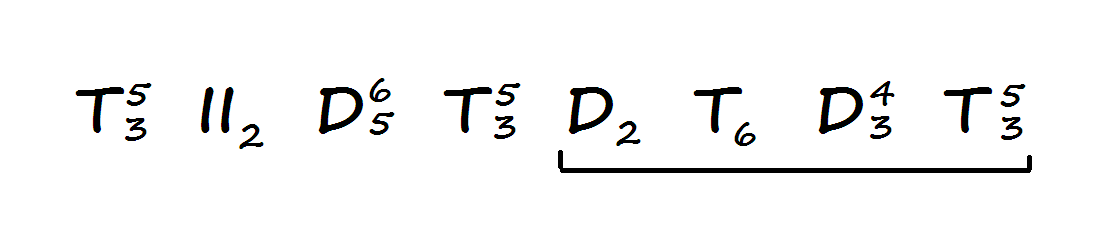 *Напоминаю – аккорды, отмеченные скобкой, принадлежат уже новой тональности (не забываем про знаки).Спеть цепочку в любой из предложенных тональности на выбор.Фото выполненной работы и аудиозапись прислать 18 мая.Желаю успехов! 